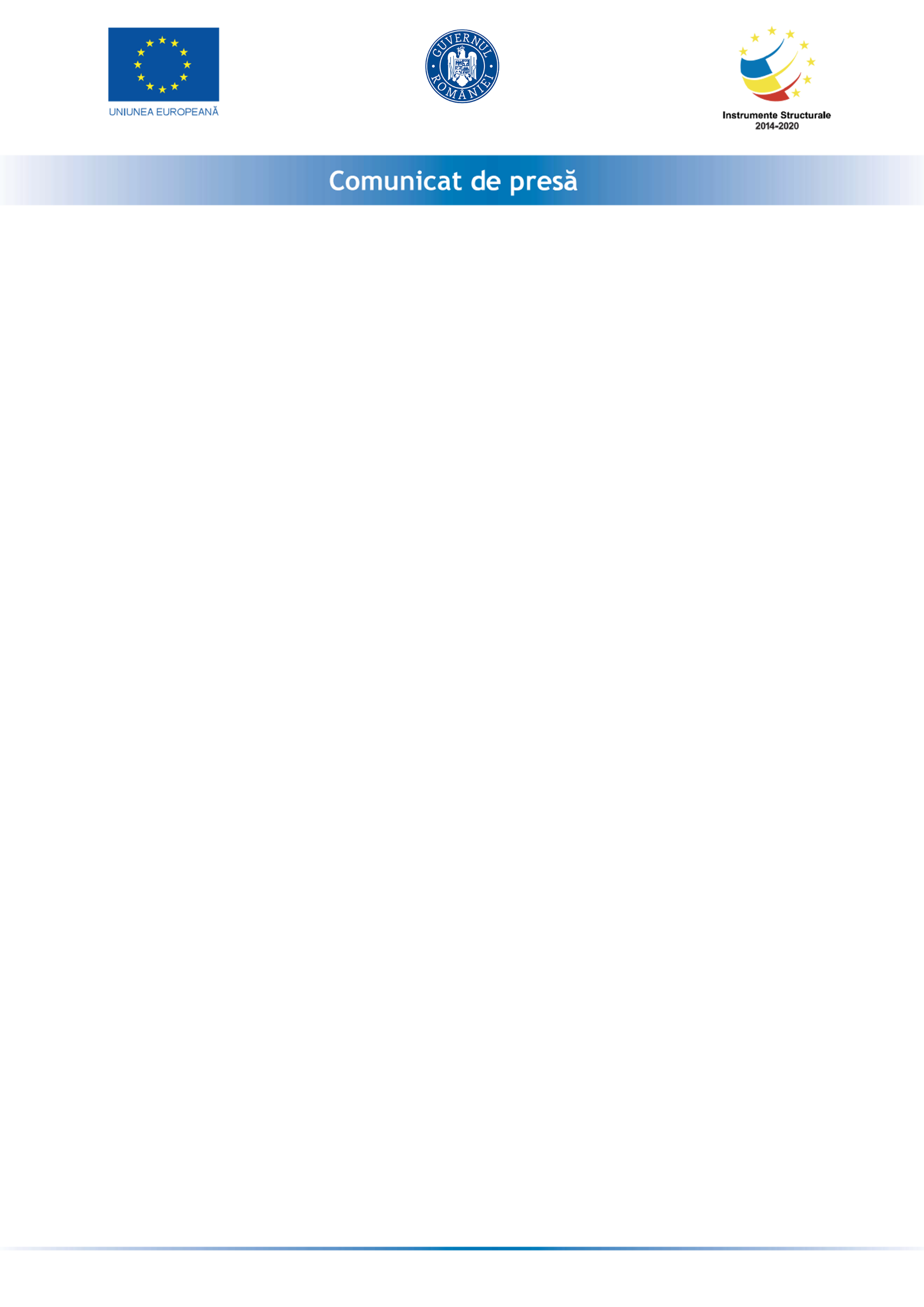 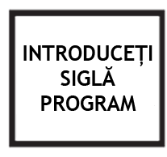 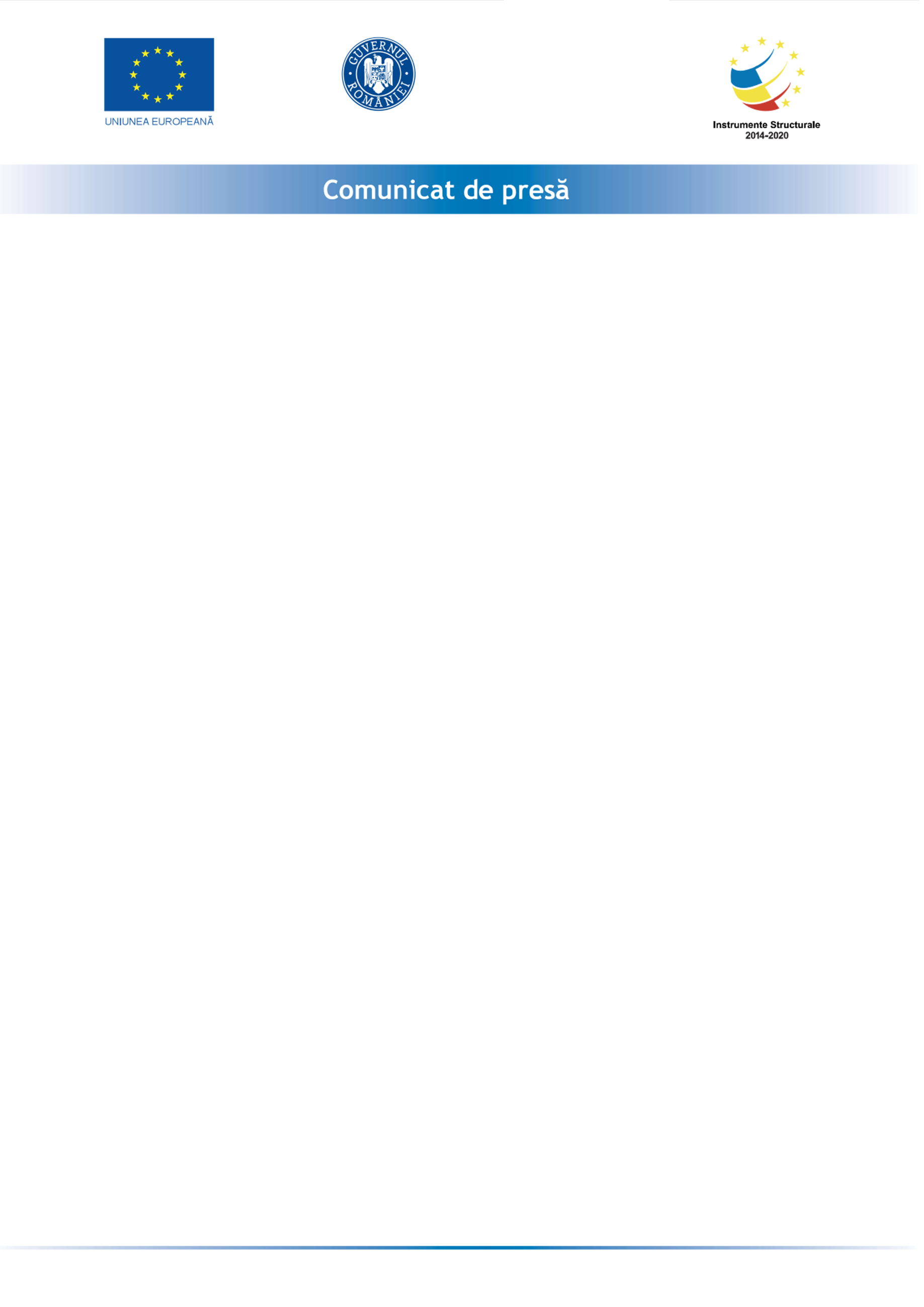 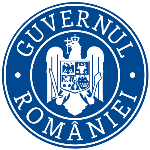 MIKONAS GAMES SRL, cu sediul în VRANCEA, localitatea Adjud, str. Str. REPUBLICII, nr.34A, , telefon 0745661501, înregistrată sub nr. J39/128/2010 la oficiul Registrului Comerţului, CUI/CIF 26706990, reprezentată legal prin Mitica Musat, în calitate de Beneficiar anunta lansarea proiectului cu titlul ”Granturi pentru capital de lucru” proiect  nr RUE 11980 înscris în cadrul Măsurii ”Granturi pentru capital de lucru”, instituită prin OUG nr 130/2020.Proiectul se derulează pe o perioada de maxim 12 luni, începând cu data semnării contractului de finanțare cu Ministerul Economiei, Energiei si Mediului de Afaceri/ AIMMAIPE , respectiv Agenția pentru IMM, Atragere de Investiții și Promovarea Exportului CONSTANŢA denumita în continuare AIMMAIPE, cu sediul în Bd. Tomis, nr. 79-81, Et. 3, C.P. 900669, telefon 0241661253, fax 0241661254, e-mail agentia.constanta@imm.gov.ro, reprezentată prin ordonator terţiar de credite, în calitate de Director Executiv.Obiectivul proiectului îl reprezintă sprijinirea MIKONAS GAMES SRLProiectul are printre principalele rezultate, următoarele: -menținerea activității pe o perioada de minim 6 luni,-menținerea/suplimentarea numărului locurilor de munca față de data depunerii cererii, pe o perioadă de minimum 6 luni, la data acordării granturilorValoarea proiectului este de 725,925.0000 (valoarea totala) din care : 617,036.25 lei grant si 108,888.7500 lei cofinanțare.Proiect cofinanțat din Fondul  prin Programul Persoană de contact:Musat MiticaTel: 0745661501E-mail: mikonasgames@yahoo.ro